  MADONAS NOVADA PAŠVALDĪBA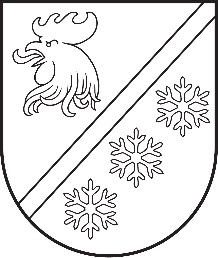 Reģ. Nr. 90000054572Saieta laukums 1, Madona, Madonas novads, LV-4801 t. 64860090, e-pasts: pasts@madona.lv ___________________________________________________________________________MADONAS NOVADA PAŠVALDĪBAS DOMESLĒMUMSMadonā2023. gada 26. oktobrī							        	     Nr. 713									    (protokols Nr. 19, 72. p.)Par grozījumiem 19.09.2023. Domes lēmumā Nr. 554 (protokols Nr. 17, 2. p.) “Par finansējuma piešķiršanu Mētrienas pagasta  autoceļu uzturēšanai” Nepieciešams veikt grozījumus 19.09.2023. Domes lēmumā Nr. 554 (protokols Nr. 17, 2. p.) “Par finansējuma piešķiršanu Mētrienas pagasta  autoceļu uzturēšanai” lemjošajā daļā, jo netika precīzi norādīts nepieciešamais finansējuma apjoms, kas nepieciešams darbu veikšanai.Noklausījusies sniegto informāciju, atklāti balsojot: PAR – 16 (Agris Lungevičs, Aigars Šķēls, Aivis Masaļskis, Andris Dombrovskis, Andris Sakne, Artūrs Čačka, Artūrs Grandāns, Arvīds Greidiņš, Gatis Teilis, Gunārs Ikaunieks, Iveta Peilāne, Māris Olte, Rūdolfs Preiss, Sandra Maksimova, Valda Kļaviņa, Zigfrīds Gora), PRET – NAV, ATTURAS – NAV, Madonas novada pašvaldības dome NOLEMJ:Veikt grozījumus 19.09.2023. Domes lēmumā Nr. 554 (protokols Nr. 17, 2. p.) “Par finansējuma piešķiršanu Mētrienas pagasta  autoceļu uzturēšanai” lemjošajā daļā summu EUR 44 073,34 aizstāt ar summu EUR 52 209,38, nemainot finansējuma avotu.              Domes priekšsēdētājs				             A. Lungevičs	Ankrava ŠIS DOKUMENTS IR ELEKTRONISKI PARAKSTĪTS AR DROŠU ELEKTRONISKO PARAKSTU UN SATUR LAIKA ZĪMOGU